LORAIN COUNTY HISTORICAL SOCIETYGOLF OUTING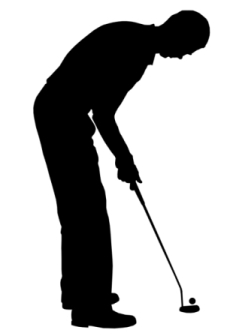 FOUR-PERSON SCRAMBLE EVENTSaturday, August 4, 2018Shotgun start at 8:00 AMForest Hills Golf Course41971 Oberlin-Elyria Road, Elyria, OH$100 per person includes 18 holes with a cart, lunch, a steak dinner, beverages, and prizes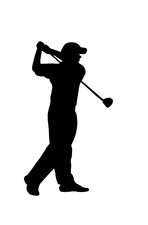 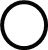 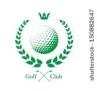 Scramble TeamPlayer 1  									Player 2  									Player 3  									Player 4  									Please provide contact information for one team member:Name  											Phone  					  Email  					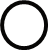 $100 Hole SponsorshipName for the sign:  									I would like to donate a door prize:Item(s):  											Make checks payable to Lorain County Historical Society and mail to:284 Washington Ave., Elyria, OH 44035Questions? Contact 440-322-3341 or lchs@lchs.org